10/2020           Agent d’accueil (stagiaire) | Musée Unterlinden, Colmar 09/2020	Agent d’accueil (stagiaire) | Pierre et Vacances de la Petite Venise, Colmar03/2020	Réceptionniste (stagiaire) | Hôtel VAILLANT, Sélestat 02/2020	Employée polyvalente en restauration (stagiaire)| CIGOLAND, Sélestat 01/2020	Aide de cuisine (stagiaire) | BUFFALO GRILL, Sélestat02/2019 – 03/2020  	Employée polyvalente  | CAVA Espoir, Colmar Accueil et conseils à la clientèle, mise en place de produits pour la vente1998 – 2018		Directrice de magasin | COPY 911, VenezuelaGestion des commandes et des stocksGestion et coordination des équipesEcoute et conseils à la clientèleTraductrice Anglais et Français 1987 – 1998		Congé parental1985-1986		Interprète à la Chambre de Commerce de France au Venezuela2020 – 2021		Chargée d’accueil touristique et de loisirs | AFPA2019 – 2020		Découverte des métiers de l’hôtellerie / restauration | AFPA2019			CLEA | GRETA1983-84		Traduction commerciale Anglais Français Espagnol | CC de Paris1983-84		Traduction commerciale espagnol français| Alliance Française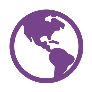 LANGUES Espagnol		Langue maternelleFrançais 		Niveau C2Anglais			Niveau C1Lecture, poésie, cinéma, artsMaria EUGenia GaraY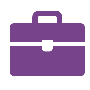  PROFESSIONNELLE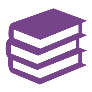 